SO-vragen hoofdstukken 6,7,8 (Latijn klas 6). Bij meerkeuzevragen geldt: kies het beste antwoord. Eventuele versnummers bij de tekstvragen staan tussen haakjes.1 [1]	Het verhaal van Niobe en dat van de Lycische boeren hebben beide als thema dat	A	ze zich afspelen op het platteland	B	de hoofdpersonen de goden beledigen en daarvoor gestraft worden	C	ze afkomstig zijn uit het vijfde boek van de Metamorfosen	D	de hoofdpersonen een beloning ontvangen van de goden vanwege goed gedrag2 [1]	De godin met wie zowel Niobe als de Lycische boeren te maken krijgen is	A	Latona	B	Diana	C	Juno	D	Minerva3 [1]	Wat is de straf die Niobe moet ondergaan voor haar gedrag? Ze verliest al haar kinderen.4 [1]	Welke metamorfose overkomt Niobe?		A	Niobe verliest haar kinderen	B	Niobe wordt een pijl op haar eigen boog	C	Niobe verandert in een steen	D	Niobe ondergaat geen metamorfose5 [1]	In het verhaal van de Lycische boeren doen de boeren iets dat onbehoorlijk is. Wat is dat?	A	ze schelden de godin de huid vol en gaan op haar tenen staan	B	ze maken, al scheldend op de godin, heldere water modderig en dus ondrinkbaar	C	ze spatten de godin nat en schelden haar baby’s uit voor kikker	D	ze beledigen de godin door haar groot uitgevallen mond na te apen6 [1]	Waaruit bestaat in het verhaal van Pygmalion de metamorfose?	A	het beeld dat hij maakte wordt van vlees en bloed	B	Pygmalion wordt het eiland Cyprus	C	Aphrodite bezielde het lichaam van Pygmalion	D	het liefje van Pygmalion versteende7 [1]	Het verhaal van Pygmalion is	A	een verhaal dat juist op Cyprus heel bekend geworden is	B	gewijd aan de godin Aphrodite, omdat die geboren is op Cyprus	C	een zelfstandig verhaal uit het 10e boek van de Metamorfoses	D	een binnenverhaal, opgenomen in het verhaal van Orpheus en Eurydice8 [1]	Pygmalion 	A	was de vriend van Eurydice, voordat Orpheus zich over haar ontfermde	B	is niet door de goden gestraft voor overmoed, maar juist beloond	C	maakte zich schuldig aan hybris door iets onmogelijks te verlangen	D	vond zichzelf zo’n geweldige kunstenaar, dat het leek of zijn beelden leefden9 [1]	De wens van Pygmalion werd vervuld door	A	Aphrodite	B	Cupido	C	Ares	D	Hera10 [1]	Het beeld dat Pygmalion maakte was van	A	was	B	marmer	C	goud	D	ivoorTekstvragen Philemon en Baucis11 [1]	Wie wordt bedoeld met amnis (611)? Noteer de eigennaam. Acheloüs12 [1]	Waarnaar verwijst Factum mirabile (612)? Antwoord in het Nederlands. nimfen zijn in eilanden veranderd13 [1]	Welke tekstelementen uit 612 – 613 vormen een antithese?	A	inridet < > mentisque	B	deorum < > natus	C	inridet < > mentisque ferox	D	deorum spretor < >  credentes14 [1]	Obstipuere omnes (616): waarom?15 [1]	Waarom neemt Lelex in 617 het woord?	A	hij is oud en wijs	B	hij is nog jong en onbevangen	C	hij heeft ervaring met goden	D	hij komt van Athene16 [1]	Op welke uitspraak is immensa t/m habet (618 – 619) een reactie? Citeer. Op nimium t/m deos17 [1]	Citeer het Latijn uit 620  waaruit blijkt dat Lelex zich in zijn lang verhaal alleen tot Pirithoüs richt. Uitleg.  dubites 	= 2 SG18 [1]	Lelex geeft autoriteit aan zijn verhaal. Pirithoüs moet hem wel geloven. Met welke uitspraak krijgt Lelex dat voor 	elkaar? ipse locum vidi 62219 [1]	Waarnaar verwijst hinc in 624? Citeer collibus Phrygiis/locum20a [1]	Welke antithese komt voor in de verzen 624 – 625? olim < > nuncb [1]	Hoe wordt die antithese extra benadrukt? door de iuxtapositie/naast elkaar plaatsing van olim en nuncc [1]	In deze twee verzen is ook nog sprake van een chiasme. Noteer dat op de enig juiste manier. Eigen manieren 	worden afgekeurd. habitabilis (a) olim (b) nunc (b) celebres (a)21	Lelex, maar eigenlijk Ovidius, bereidt aan het begin van zijn verhaal al meteen de situatie voor dat Philemon en 	Baucis niet weten dat ze goden op bezoek hebben.a [1]	Citeer uit 626 – 629 de woorden waarmee de verteller dat doet m.b.t. Jupiter. specie mortalib [1]	Citeer uit 626 – 629 de woorden waarmee de verteller dat doet m.b.t. Mercurius. positis alis22 [2]	In 627 komt zowel een epitheton ornans voor als een patronymicum. Wat is het epitheton ornans en wat is het 	patronymicum? caducifer = epitheton ornans; atlantiades = patronymicum23 [1]	In de verzen 628 – 629 is sprake van	A	een hyperbaton, een asyndeton, een litotes	B	een anafoor, een antithese, een hyperbool	C	een antithese, een chiasme, een ellips	D	een parallellisme, een litotes, een hyperbaton24 [1]	Welk substantivum moet in 629 achter una aangevuld worden? domus25 [2]	Wat gebeurt er met het verteltempo in 630 t/m 636 (parva t/m iubentque)? Uitleg vereist. het verteltempo zakt 	en staat stil. Er is sprake van een uitweiding/beschrijving m.b.t. huisje26 [1]	Wat bedoelt de verteller met paupertatemque t/m ferendo (633 – 634)?	A	Philemon en Baucis accepteerden blijmoedig dat ze weinig bezit hadden	B	Philemon en Baucis baalden van hun armoede, maar lieten hun leven er niet door verpesten	C	Philemon en Baucis deden net alsof ze niet arm waren en ze wilden ook rijk worden	D	Philemon en Baucis waren schattige oudjes die samen in hun hutje oud geworden waren27 [1]	Wat bedoelt de verteller met Nec refert t/m iubentque (635 – 636)?	A	Philemon vond dat Baucis het huishouden moest draaien, zodat hij de gans kon voederen	B	Baucis meende dat Philemon nog zo jong was dat hij het zware werk maar moest doen in huis	C	de oude mensen hadden een paar knechtjes in dienst, die aan hen gehoorzaamden	D	de oude mensen respecteerden elkaar en hielden hun huishouden zonder klagen draaiende28 [1]	In 635 – 636 staat een chiasme. Noteer dat op de enig juiste manier. dominos (a) famulos (b) parent (b) iubent (a)29 [1]	Vers 637 begint met ergo. Met dat woord wordt het eigenlijke verhaal weer opgepakt. Na welk Latijns woord 	was dat verhaal even onderbroken? recepit in 62930 [1]	Met caelicolae (637) wordt weer een synoniem gebruikt. Waarvoor?	A	casa (633) en domus (636)	B	dominos (635) en famulos (635)	C	deos (615) en superi (619)	D	anus (631) en parili aetate (631)31 [2]	Met welke twee aanduidingen in 637 – 638  maakt de verteller duidelijk dat het huisje van Philemon en Baucis 	klein is? parvos Penates; humiles postes; submisso vertice32 [1]	Bekijk afbeelding 1. De Ovidiustekst staat onderaan de afbeelding. Klopt de afbeelding met de tekst van 641 – 		642? Motiveer je antwoord. Niet helemaal. Het plaatje laat een blazende Baucis zien, maar die tekst staat pas in 	vers 643.33 [2]	nutrit 643: welke twee stijlmiddelen combineert dit woord? enjambement; metafoor34 [2]	Scandeer de verzen 644 – 64535 [1]	Bekijk afbeelding 2. De Ovidiustekst staat onderaan de afbeelding. Klopt de afbeelding met de tekst van 646 – 		647? Motiveer je antwoord. Ja, het is Baucis die de groente van het buitenste blad ontdoet36 [1]	Horen furca en illa in 647 grammaticaal bij elkaar? Geef in je antwoord een metrisch argument. furca is abl >> 	lange a, illa is onderwerp, nom >> korte a	37 [1]	Welk oponthoud (moram 652) wordt bedoeld?	A	de oudjes zeggen tegen de goden dat ze nog even een eeuwigheid moeten wachten	B	de gasten moeten wachten tot het eten klaar is en dat duurt nogal lang	C	de oude mensen denken dat hun gasten het lang vinden duren, maar dat is niet zo	D	de goden leven eeuwig en dan maakt wat oponthoud niet echt uit38 [1]	Noteer uit 658 - 659 een alliteratie en noteer die ook op de enig juiste manier. vilisque vetusque vestibus39 [1]	Leg uit dat Accubuere dei in 660 een woordkeuze is van de alwetende verteller. De verteller weet dat het goden 	zijn, de oude mensen niet40 [3]	Baucis legt een scherf onder één van de tafelpoten. Met welke drie tekstelementen uit 661 t/m 663 formuleert 	de verteller het resultaat daarvan? parem fecit; clivum sustulit; aequatam41 [1]	Welk effect streeft de verteller in 664 – 667 na met het stijlmiddel polysyndeton?	A	het lijkt alsof er veel gerechten achter elkaar door op tafel komen	B	de verteller heeft moeite zich alles te herinneren	C	de verteller herinnert zich dat hij polysyndeton al een tijdje niet gebruikt had	D	er zit in deze verzen helemaal geen polysyndeton42 [1]	Waarop duidt omnia fictilibus in 668?	A	Philemon en Baucis hadden al hun serviesgoed in hetzelfde design	B	het opgediende eten smaakte een beetje muf, naar aardewerk 	C	aardewerk was alles wat Philemon en Baucis hadden	D	de oude mensen hadden geen kostbaar servies: ze dienden alles op in aardewerken schalen43 [1]	Met eodem argento in 668-669	A	bedoelt de verteller het geld	B	maakt de verteller een grapje	C	maakt de verteller een fout	D	test de verteller ons geheugen44 [1]	Om welke reden zijn in 670 de pocula flaventibus inlita ceris? De bekers zijn gebarsten/lek en de gaten zijn 	dicht gesmeerd. Geen geld voor nieuwe bekers.45	In 672 is sprake van het neerzetten van wijn. In dat vers worden nogal wat stilistische middelen gebruikt.a [1]	Noteer het hyperbaton. longae .. senectae uit elkaar geplaatstb [1]	Noteer de alliteratie. rursus referunturc [1]	Noteer het pleonasme. rursus referunturd [1]	Noteer de litotes. nec longae46 [2]	Welk stijlmiddel gebruikt de verteller in 676? Toelichting! enallage; purpureis hoort grammaticaal bij vitibus,  	inhoudelijk bij uvae47 [1]	Welk gedrag tonen Philemon en Baucis, dat uiteindelijk door de goden beloond zal worden?	A	kookkunst, ijver, eenvoud	B	dapperheid, respect, gastvrijheid	C	gastvrijheid, opgeruimdheid, vriendelijkheid	D	verantwoord eten, verantwoord drinken, behendigheid48 [1]	Het woordje interea in 679 is in de voortgang van het verhaal belangrijk. Leg uit waarom. Vanaf dat moment 	realiseren Philemon en Baucis zich dat ze geen menselijke gasten hebben.49 [1]	Welke reactie vertonen Philemon en Baucis in 681 – 683?	A	ze zijn bang en ze smeken om vergiffenis	B	ze juichen en halen geen extra eten meer tevoorschijn	C	ze zien hun kans schoon en smeken om meer	D	ze gaan gewoon door met waar ze mee bezig waren50 [1]	Wat wordt in 684 van de gans gezegd?	A	het was een enig dier, dat in een mooi dorp woonde	B	hij waakte over hun landhuis, het was het enige dat hij deed	C	er was er maar eentje, hij gold als waakhond	D	hij was de oudje te vlug af, ze kregen hem niet te pakken51 [1]	De oude mensen willen de gans slachten (685). Waarin vonden ze dat  ze tekortschoten? Citeer het Latijnse 	woord uit r. 681-683 dapibus (683)52 [1]	Met welke antithese in 686 benadrukt de verteller dat de gans de oudjes te vlug af is? celer < > tardos	53 [1]	Welke indruk wekt de verteller met ad ipsos confugisse deos (687 – 688)? 	A	de goden beschermen dieren	B	de gans heeft door dat er goden in huis zijn	C	de gans heeft een slecht geweten	D	de oudjes zien de gans regelrecht op hun gasten af waggelen54 [1]	Hoe is vicinia (689) eerder in het verhaal genoemd? Bekijk de verzen 626 – 630. mille domos/serae in 62955 [1]	De goden vertellen hoe het vanaf nu zal gaan. Welke grammaticaal middel ondersteunt hun uitspraken in 689 – 	691? Het gebruik van de indicativus futuri56 [2]	Laat zien dat de metriek in 694 de inhoud ondersteunt. Ga in op het scanderen én op de inhoud van het vers.	nītūntūr lōngō vēstīgĭă pōnĕrĕ clīvō; de spondeeën aan het begin ondersteunen de zware tocht die de oudjes 	moeten ondernemen57 [1]	Ovidius vertelt in 695 – 696 hoe ver Philemon en Baucis nog verwijderd zijn van de top van de berg. Ovidius 	toont zich daar een	A	kundig geograaf	B	geleerd dichter	C	langdradig uitlegger	D	precieze man58 [1]	In 696 – 697 staat mersa palude cetera. Met welke beschrijving uit het begin van het verhaal klopt deze 	constatering? Citeer uit de verzen 622 t/ 627. stagnum t/m undae in 624 - 62559 [1]	Hoe is suorum in 698 eerder in de tekst genoemd? Bekijk de verzen 689 – 693. vicinia60 [3]	Van hoeveel metamorfoses is sprake in het verhaal van Philemon en Baucis? Noteer ze kort in het Nederlands.61	In 708 motiveren Philemon en Baucis hun verzoek met quoniam egimus annos.a [1]	Citeer het Latijnse woord uit 631 – 634 dat precies hetzelfde idee aangeeft. consenuereb [1]	Welk verzoek motiveren Philemon en Baucis met quoniam egimus annos? Antwoord in eigen woorden. Op 	hetzelfde moment mogen sterven62 [1]	Leg uit dat Philemon een eufemisme gebruikt in 709 – 710. Hij gebruikt een verzachtende uitdrukking in plaats 	van sterven63 [1]	De verteller brengt beide wensen van Philemon en Baucis bij elkaar. Licht dat toe aan de hand van de verzen 	711 – 715. Het moment van hun dood/metamorfose wordt gesitueerd bij hun tempel.64 [1]	Wie wordt in 721 met mihi bedoeld? Noteer de eigennaam. Lelex65 [1]	De verteller van dit verhaal had al eerder aangegeven dat hij te vertrouwen is en dat zijn verhaal klopt. Waar 	had hij dat eerder aangegeven? Citeer uit de verzen 620  - 625 de juiste Latijnse woorden. Ipse locum vidi66 [2]	Er is in 720 sprake van vicinos truncos. Twee bomen dus. Welke twee bomen zijn dat? Nederlands. Eik; Linde67 [2]	Leg uit dat dit verhaal over Philemon en Baucis een verhaal is dat bij keizer Augustus in goede aarde gevallen zal 	zijn. Met enkele andere verhalen was hij niet zo blij. Leg in eigen woorden uit waarom Augustus dit een verhaal 	gevonden zal hebben dat paste bij zijn eigen opvattingen. Zaken als huwelijkse trouw, ontzag voor de goden, 	eenvoud zullen het goed gedaan hebben bij Augustus die een herstel van normen en waarden propageerde68 [1]	Leg het gebruik van de aanhalingstekens, helemaal aan het eind van de Latijnse tekst uit. Het is een verhaal in 	een verhaal69	Bekijk afbeelding 3. a [1]	Welk moment in het verhaal van Philemon en Baucis wordt daar geschilderd? de jacht op de gansb [4]	Noteer de namen van de afgebeelde personages, van links naar rechts. Jupiter, Mercurius, Philemon, BaucisTeksten	Amnis  ab his  tacuit. Factum mirabile  cunctos	moverat; inridet credentes , utque deorum	spretor erat mentisque ferox, Ixione natus :	‘Ficta refers  nimiumque putas, Acheloe , potentes615	esse deos,’ dixit, ‘si dant adimuntque figuras .’	Obstipuere omnes  nec talia  dicta probarunt ,	ante omnesque  Lelex animo maturus  et aevo	sic ait: ‘Immensa  est finemque potentia caeli 	non habet  et, quidquid superi  voluere, peractum est.620	Quoque minus dubites , tiliae  contermina quercus 	collibus est  Phrygiis, medio  circumdata muro .	(Ipse locum vidi ; nam me Pelopeia  Pittheus 	misit in arva suo quondam regnata parenti .) 	Haud procul hinc  stagnum est, tellus habitabilis olim,625	nunc  celebres mergis fulicisque  palustribus undae.	Iuppiter huc  specie mortali  cumque parente	venit Atlantiades  positis  caducifer  alis .	Mille  domos adiere locum requiemque  petentes,	mille domos  clausere  serae. Tamen una  recepit,630	parva quidem, stipulis et canna tecta  palustri,	sed pia  Baucis anus  parilique aetate  Philemon	illa sunt annis iuncti iuvenalibus, illa 	consenuere  casa  paupertatemque fatendo 	effecere levem nec iniqua  mente ferendo .635	Nec refert, dominos  illic famulosne requiras :	tota domus duo sunt, idem  parentque iubentque.	Ergo ubi caelicolae  parvos tetigere Penates 	submissoque humiles intrarunt vertice  postes,	membra senex  posito iussit relevare sedili,640	cui superiniecit textum rude sedula Baucis.	Inde foco tepidum cinerem dimovit et ignes	suscitat hesternos foliisque et cortice sicco	nutrit  et ad flammas anima producit anili,	multifidasque faces ramaliaque arida tecto 645	detulit et minuit parvoque admovit aeno ,	quodque suus  coniunx riguo collegerat horto,	truncat holus  foliis ; furca  levat illa  bicorni 	sordida  terga  suis  nigro  pendentia tigno	servatoque diu resecat de tergore partem650	exiguam  sectamque domat  ferventibus undis.	Interea medias fallunt  sermonibus horas 	sentirique moram prohibent. Erat alveus  illic	fagineus, dura clavo suspensus ab ansa ;	is tepidis impletur aquis artusque fovendos 655a	accipit. In medio  torus est de mollibus ulvis656a	impositus lecto sponda pedibusque salignis ;655	[concutiuntque torum de molli fluminis ulva656	impositum lecto sponda pedibusque salignis;]	vestibus hunc  velant, quas non nisi tempore festo	sternere consuerant, sed et haec vilisque vetusque	vestis  erat , lecto non indignanda  saligno.660	Accubuere dei. Mensam  succincta  tremensque 	ponit anus, mensae sed erat pes tertius impar;	testa parem  fecit, quae  postquam subdita clivum	sustulit, aequatam mentae tersere virentes.	Ponitur hic  bicolor  sincerae  baca Minervae665	conditaque  in liquida  corna autumnalia faece 	intibaque et radix et lactis massa coacti 	ovaque non acri leviter  versata favilla,	omnia fictilibus ; post haec  caelatus eodem	sistitur argento  crater  fabricataque fago670	pocula, qua cava sunt, flaventibus inlita  ceris.	Parva mora est , epulasque foci  misere calentes;	nec longae rursus referuntur  vina senectae 	dantque locum mensis paulum seducta secundis.	Hic nux, hic  mixta est rugosis carica palmis675	prunaque et in patulis redolentia mala canistris	et de purpureis  collectae vitibus uvae;	candidus in medio favus est. Super omnia vultus	accessere boni nec iners  pauperque voluntas.	Interea  totiens  haustum cratera repleri680	sponte sua  per seque vident  succrescere  vina;	attoniti novitate  pavent manibusque supinis	concipiunt Baucisque preces timidusque  Philemon	et veniam dapibus nullisque  paratibus orant.	Unicus  anser  erat, minimae custodia  villae,685	quem dis hospitibus domini mactare  parabant;	ille celer penna tardos  aetate fatigat	eluditque diu tandemque est visus ad ipsos	confugisse  deos. Superi vetuere necari	“Di”  que “sumus, meritasque luet vicinia  poenas690	impia”  dixerunt; “vobis immunibus  huius	esse mali dabitur. Modo vestra relinquite tecta	ac nostros comitate gradus et in ardua montis693	ite simul!” Parent  ambo baculisque levati693a	[ite simul.” Parent et dis praeeuntibus ambo693b	membra levant baculis tardique senilibus annis]694	nituntur longo vestigia ponere clivo.695	Tantum aberant  summo, quantum semel ire sagitta	missa potest; flexere oculos et mersa esse palude 	cetera prospiciunt, tantum  sua tecta  manere.	Dumque ea mirantur, dum  deflent fata suorum,	illa vetus, dominis etiam casa parva duobus,700	vertitur in templum; furcas subiere columnae,	stramina flavescunt aurataque tecta videntur 	caelataeque  fores adopertaque marmore tellus .	Talia tum placido Saturnius  edidit ore:	“Dicite, iuste senex et femina coniuge iusto 705	digna, quid optetis.” Cum Baucide pauca locutus	iudicium superis aperit commune  Philemon:	“Esse  sacerdotes delubraque  vestra tueri	poscimus, et  quoniam concordes  egimus annos,	auferat hora duos eadem , nec coniugis umquam710	busta meae videam neu sim tumulandus  ab illa.”	Vota fides sequitur; templi tutela fuere,	donec vita data est. Annis  aevoque soluti	ante gradus sacros cum starent  forte locique	narrarent casus, frondere Philemona Baucis, 715	Baucida conspexit  senior frondere Philemon.	Iamque super geminos crescente  cacumine  vultus 	mutua, dum licuit, reddebant dicta “Vale” que	“o coniunx” dixere simul, simul  abdita  texit	ora frutex. Ostendit adhuc Thyneius illic720	incola de gemino vicinos corpore truncos.	Haec  mihi  non vani  (neque erat, cur fallere vellent)	narravere senes; equidem pendentia vidi	serta  super ramos ponensque  recentia dixi:	“Cura deum  di sunt, et qui coluere coluntur .” ’Afbeeldingen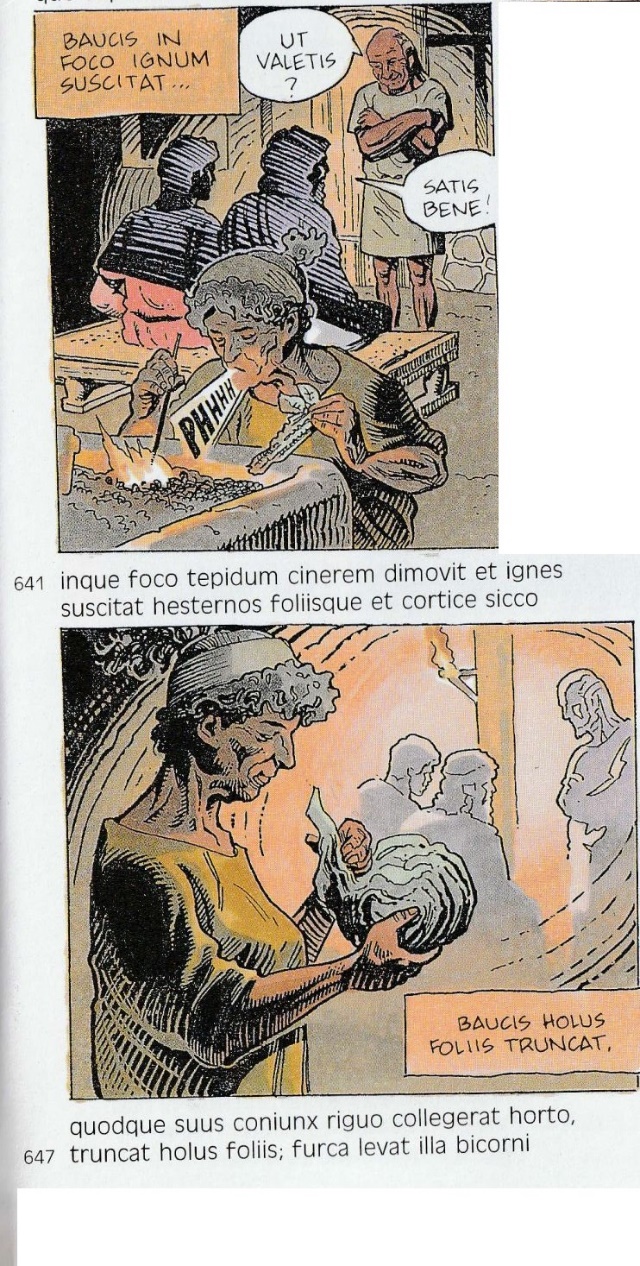 1	2	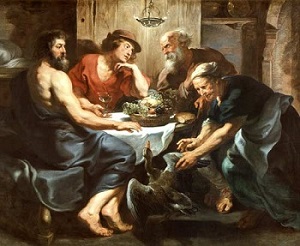 3	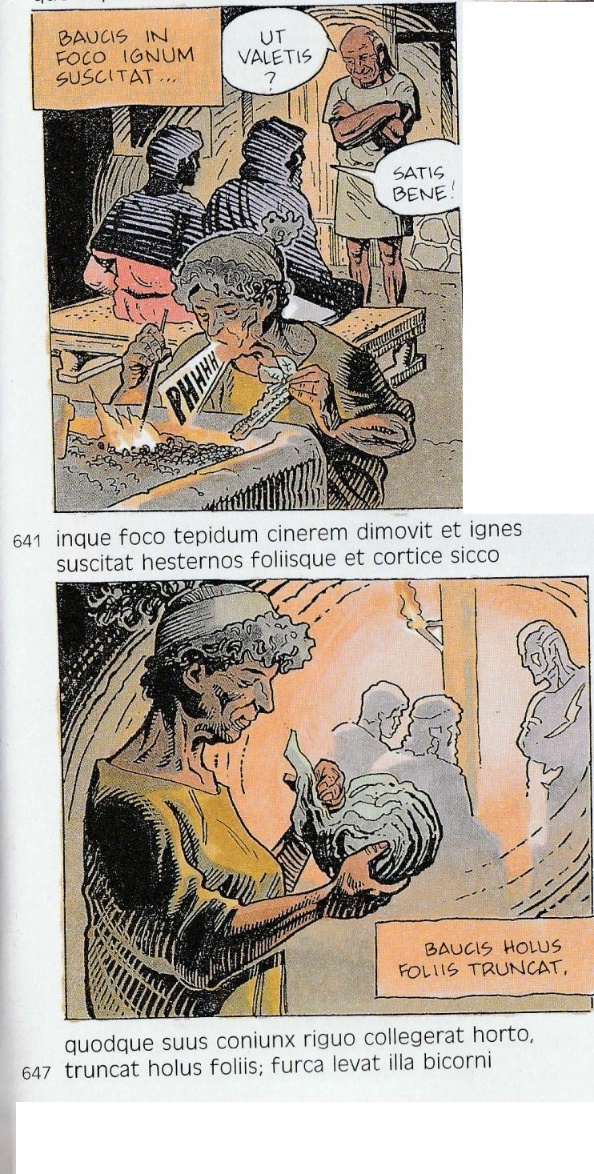 